Malteser InternationalSouth Sudan Coordination officePlot No. 445, Block 3, Kololo - US Embassy Road.Central Equatorial State, JubaSouth Sudan											 Date: 23/08/2021Request for Quotations for Construction and fencing of community Store in Agok in Wau.                                                                 RFQ-WAU-2021-0233For Construction and fencing of a community store in Agok, in Wau County.Annex 1: Specification of the biddingAnnex 2: Bill of QuantityMalteser International MI, Coordination Office in Juba South Sudan is requesting for quotation for Construction and fencing of a community store in Agok in Wau County, Under Project 1323-JUB-2021.We look forward to receiving your tenders by or before the submission deadline on 30/08/2021, before 5:00PM via E-mail to:mb.procurement-juba@malteser-international.org Kindly Indicate in the Subject line of your email with tender: RFQ-WAU-2021-0233, Construction and fencing of a community store in Agok in Wau County.Kind Regards, please consider the environment before printing this emailA SPECIFICATION OF THE TENDERSRelated to our request for quotation RFQ-WAU-2021-0233, MI hereby calls tenders for Construction and fencing of a community store in Agok in Wau County.Description of the organization and its activitiesMI is a worldwide humanitarian relief service of the Sovereign Order of Malta and legally a division of Malteser Hilfsdienst e. V. based in Cologne, Germany. MI is a charitable organization recognize as a relief organization according to the Geneva Convention. In South Sudan, MI is running basic health care programs, a sleeping sickness control program and supporting people affected by leprosy. The activities implemented in Wau area focusing on food security, livelihood, and WASH.Objective of the RFQ: In accordance with the overall targets of the above-mentioned operations, MI Plans to construct and fence community store in Agok in Wau County in Western Bahr El Ghazal, under BMZ Project 1323-JUB.  Competent and qualified companies are therefore invited to present bids complying with the requirements specified.Tender Presentation.   The tender shall be sent via E-mail to: mb.procurement-juba@malteser-international.orgWith the Subject Line RFQ/WAU/2021/0233, For Construction and fencing of Store in Agok in Wau.The deadline for the submission of the tender is 30/08/2021/before 5:00 PMThe tender shall be written in English The tender should be valid for 30 days after the deadlineThe formatted BOQ can be used or a clear separate one depending on supplier’s choice.General conditionsThe tender shall be typed or written and signed on each page by the legal representative of the supplier.The winning company might be requested to provide catalogues, pictures, technical descriptions and/or samples of items at the order stage when required.The prices of the tender will be expressed in United States Dollars. The prices must be on unit price and total basis.The prices will be considered fixed whereas MI will not process Tax exemption. No additional change of whatsoever nature and type will be accepted by MI.MI reserves the right to accept or reject all tenders depending on prevailing condition at the time.Technical specificationConstruction and fencing of Store in Agok in WauValidity of tendersEach company is bound to the tender submitted for a period of 30 days from the deadline for submission of bids.Language of tenderAll tenders, official correspondence between companies and Malteser International, as well as all documents associated with the tender request will be in English.Submission of tendersAll tenders must conform to the following conditions:Each tender must be sent to  mb.procurement-juba@malteser-international.org within the deadline on 30/08/2021 before 5:00 PM. Content of tenderAll submitted tenders must conform to the requirements mentioned in the RFQ. Furthermore, they must include the following documents:Part 1 - Tender: A tender A tender for construction and fencing of Store in Agok in Wau County, Western Bahr El Ghazal. The formatted BoQ can be used or a separate one depending on supplier’s choice. Additional sheets may be attached for further details.  Part 2 - Legal documentsCopy of the company’s certificate of incorporation,Copy of Chamber of Commerce registration, Copy of Tax Identification Certificate,Copy of Certificate of Operation,Company’s Bank Statement of last three months,Company’s official address,Bank account details (where money would be paid)Ownership of tendersMalteser International reserves/funds ownership of all tenders received. Consequently, tenderers will not be able to stipulate requirements that their bids are to be returned.Opening of submitted tendersThe Evaluation Committee will evaluate the tenders on 30/08/2021 in Malteser International Juba office MI Office in Juba, South Sudan and the tenderers who choose to attend the bids opening. The Evaluation Committee will document the opening process of the bids.Tender evaluationThe criteria applied for the evaluation will be the legal conformity, the price, the technical experiences, the compliance with technical specifications and quality standards, and the capacity to deliver, delivery time and meet timeframes as specified. The Services will be awarded to the winning tenderer according to the timetable mentioned above.Specific Technical and Financial Evaluation Criteria to standards:Comparative bid analysis and justification basing on responsiveness of the selected supplier by evaluation committee.Contract Agreement will be issued to the selected contractor upon approval.14)Terms of paymentThe payment would be under project 1323-JUB-2021, In United States Dollar by bank transfer or cheque as specified below:Payment will be done after 30 working days upon successful completion of construction and fencing of the store in Agok in Wau.Annex 2: Bill of Quantity Separate Attachment.The quantities stated against each other of the bill of Quantity are estimated quantities, and therefore provisional e.g., Pipeline lengths. The contractor shall be paid for the actual quantities used.Construction of community Store in Agok, in Wau county                                                                                                                                              Date: 23/08/2021.Kind Regards, please consider the environment before printing this email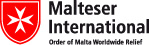 South Sudan Coordination Office Guya Stephen Thomas, Logistics Assistant/ DriverPlot No. 94, 3K, Tong Ping
T: +211 (0) 921 638 992; +211(0) 916 748 468
Stephen.guya@malteser-international.orgwww.malteser-international.org
Malteser International Europe/Malteser Hilfsdienst e. V., County Court Cologne, VR 4726
Executive Board: Karl Prinz zu Löwenstein, Dr. Elmar Pankau,
Douglas Graf Saurma-Jeltsch, Verena HölkenMalteser Hilfsdienst e. V., Malteser International, Erna-Scheffler-Str. 2, 51103 Cologne, GermanyLegal advice: This communication is for use by the intended recipient and contains information that may be privileged, confidential or copyrighted under applicable law. If you are not the intended recipient, you are hereby formally notified that any use, copying or distribution of this e-mail, in whole or in part, is strictly prohibited. Please notify the sender by return e-mail and delete this e-mail from your systems.ActivitiesDateTime*Deadline for submission of tenders30/08/20215:00 PMNotification of award to the successful tenderers01/09/2021Signature of Contract Agreement / PO 03/09/2021S/NItem DescriptionUnitQtyUnit Costs(USD)Total cost  (USD)1:00Contractors general Obligation1.01Preconstruction work, Mobilization and DemonizationL-SSub Total 12:00Site Clearance and ground preparation2:01Site Clearance and disposable of materials arising from clearance Sq.150.00Sub Total 23.00Sub -structure 3:01Excavate a strip Foundation and aprone ensuring safety precautionCu.m25.003:02Cast a Concrete (1:2:4) to 10mm thick foundation base, and splash aproneCu.m5.003.03300mm walling for foundation and plinth walls in well burnt clay bricks bedded and joined 1:4 cement sand mortarSq.m40.003.04High tensile steel bars (12mm and 8mm) including cutting bending tying, hooking and fixing for G. beamKg411.003.05Imported murrum (gravel) well spread labelled and compacted at the intervals of 20cm eachCu.m21.603.06Provide and place A142 BRC mesh and DPM for the floor slapSq.m54.003.07Cast a reinforced concrete M20 for the beam (30x25) slab at the thickness of 100m including standard curingSq.m8.10Sub Total 34.00Super Structure 4.01200mm wide bituminous felt dump proof course m30.004.02Construct a 200mm thick super-structure Wall in well burnt clay bricks in cement sand (1:4) mortar up to the ridge levelSq.m114.184.03Reinforced concrete (1:2:4) to ring beam, lintel and top side as shown in the drawing including formworkCu.m2.004.04High tensile steel bars (12mm and 8mm) including cutting bending tying hooking and fixingkg246.004.05Provide CHS100inche x 3mm, fabricate installed and paint in smoke grey mix with black colorm10.504.06RoofingSupply all required items and construct gable roof as per the drawing (hard timber rafter wall plate, 4”x2”, hard timber purling 3”x2”, hard timber facial boards 9”x1” smoothly sharp including painting and pre-painted corrugated roofing sheets gauge 28) at the roof plan area as shown in the drawing sqm54.004.07Supply and install gutter of 4” at the wall view and direct the rain water to the ground using 3inches pipe.L.S1.00Sub Total 45.00Supplies and Fittings 5.01PlasteringInternal and external plastering 15mm thick with 1:4 cement sand mortar will be directed by site engineer.Sq.m238.805.02Steel cement renderingRendering smooth cement on all the concrete floor, and the surrounding aprone Sq.m89.005.03PaintingPrepare surface, apply primer coats and three coats of plastic emulsion paint to exterior and interior skirted 30cm with oil paintsSq.m238.80Sub Total 56.00Supplies and fittings Doors, and windows ( use lead lined metal as frame)6.01Supply and installing of metal doors including fabrication and painting in metal plate and louvers for ventilation 0.3 at the top of the frame and the door in the metallic sheet of 3mm thickness, strong in and out locking system with a big size alarm padlocksNo1.006.02Supply and installing metal louvers including fabrication and painting with proper ventilation and back view louvers are protected from rain water.No6.00Sub Total 67.00Fencing (parameter ) of the Community Store7.01Supply of Fabricated angle bar (preferably 40 *40) and Chain-link (Heavy guage) including Installation around the store with a fence dimension of 15M by 10M with height of 2M with a lockable metallic gate. No1.00Grand TotalAbbreviationMeaningCMCubic MetersNoNumbersLMLength in Meters MMetersSQ. MSquare meters L.SLump sumKgKilogramSouth Sudan Coordination Office Guya Stephen Thomas, Logistics Assistant/ DriverPlot No. 94, 3K, Tong Ping
T: +211 (0) 921 638 992; +211(0) 916 748 468
Stephen.guya@malteser-international.orgwww.malteser-international.org
Malteser International Europe/Malteser Hilfsdienst e. V., County Court Cologne, VR 4726
Executive Board: Karl Prinz zu Löwenstein, Dr. Elmar Pankau,
Douglas Graf Saurma-Jeltsch, Verena HölkenSouth Sudan Coordination Office Guya Stephen Thomas, Logistics Assistant/ DriverPlot No. 94, 3K, Tong Ping
T: +211 (0) 921 638 992; +211(0) 916 748 468
Stephen.guya@malteser-international.orgwww.malteser-international.org
Malteser International Europe/Malteser Hilfsdienst e. V., County Court Cologne, VR 4726
Executive Board: Karl Prinz zu Löwenstein, Dr. Elmar Pankau,
Douglas Graf Saurma-Jeltsch, Verena HölkenMalteser Hilfsdienst e. V., Malteser International, Erna-Scheffler-Str. 2, 51103 Cologne, Germany Legal advice: This communication is for use by the intended recipient and contains information that may be privileged, confidential or copyrighted under applicable law. If you are not the intended recipient, you are hereby formally notified that any use, copying or distribution of this e-mail, in whole or in part, is strictly prohibited. Please notify the sender by return e-mail and delete this e-mail from your systems.Malteser Hilfsdienst e. V., Malteser International, Erna-Scheffler-Str. 2, 51103 Cologne, Germany Legal advice: This communication is for use by the intended recipient and contains information that may be privileged, confidential or copyrighted under applicable law. If you are not the intended recipient, you are hereby formally notified that any use, copying or distribution of this e-mail, in whole or in part, is strictly prohibited. Please notify the sender by return e-mail and delete this e-mail from your systems.Malteser Hilfsdienst e. V., Malteser International, Erna-Scheffler-Str. 2, 51103 Cologne, Germany Legal advice: This communication is for use by the intended recipient and contains information that may be privileged, confidential or copyrighted under applicable law. If you are not the intended recipient, you are hereby formally notified that any use, copying or distribution of this e-mail, in whole or in part, is strictly prohibited. Please notify the sender by return e-mail and delete this e-mail from your systems.